Napomena:S obzirom na specifičnu epidemiološku situaciju svoj dolazak treba telefonski najaviti osim ako je već unaprijed dogovoren termin pregleda. Dijete na pregled dolazi  u pratnji jednog roditelja/skrbnika. U prostore čekaonice se ne ulazi bez prethodne telefonske najave, zbog osiguranja socijalne distance. Telefonski broj i mail adresa stoji i na ulaznim vratima ambulante.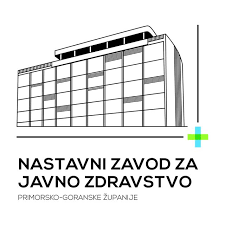 Ambulanta Školske i svučilišne medicine, Kumičićeva 8tel. 218 620, fax. 400 270 mail. skolska.susak1@zzjzpgz.hrAmbulanta Školske i svučilišne medicine, Kumičićeva 8tel. 218 620, fax. 400 270 mail. skolska.susak1@zzjzpgz.hrSandro Kresina, dr. med.sandro.kresina@zzjzpgz.hrSonja Golubičić, bacc.med.techn.sonja.golubicic@zzjzpgz.hrUPUTE ZA PACIJENTE I PRATNJU pri dolasku u ordinaciju školske i sveučilišne medicineJedino zdravi pacijenti pristupaju pregledu (mjerenje temperature beskontaktno u čekaonici ili na ulazu u ustanovu, ako je tako organizirano i pacijentu i pratnji)Pacijenti s povišenom tjelesnom temperaturom i oni s respiratornim tegobama neće biti primljeni Pregledu treba pristupiti s maskom (poželjne i rukavice)Obavezna dezinfekcija ruku prije ulaska u ordinaciju Prethodno ulasku u ambulantu pacijent ili roditelj/skrbnik će ispuniti Izjavu o riziku od zaraze korona virusom (izjava u prilogu)Samo jedan roditelj smije biti u pratnji djetetaPacijenti moraju doći točno u dogovoreni termin i ne zadržavati se  U dogovorenom terminu pregleda roditelj i dijete su sami u čekaonici (eventualno u čekaonici susjednog tima školske medicine može biti još jedno dijete s roditeljem, poštujući fizičku distancu od 2m) Nakon svakog pacijenta obavezno se provjetravaju prostorije i dezinficiraju površine (minimalno 10 minuta) Radno vrijeme: srijeda popodne, ostali dani ujutroVrijeme za telefonske konzultacije i narudžbesvaki radni dan od 13-14 satitel. 218 620, fax. 400 270 mail. skolska.susak1@zzjzpgz.hr